КЫРГЫ3 РЕСПУБЛИКАСЫ   ЧYЙ ОБЛУСУЫСЫК-АТА РАЙОНУИНТЕРНАЦИОНАЛАЙЫЛ АЙМАГЫНЫНИНТЕРНАЦИОНАЛ АЙЫЛДЫК КЕНЕШИКЫРГЫ3СКАЯ РЕСПУБЛИКА ЧУЙСКАЯ ОБЛАСТЬЫСЫК-АТИНСКИЙ РАЙОНИНТЕРНАЦИОНАЛЬНЫЙАЙЫЛЬНЫЙ  АЙМАКИНТЕРНАЦИОНАЛЬНЫЙАЙЫЛНЫЙ КЕНЕШ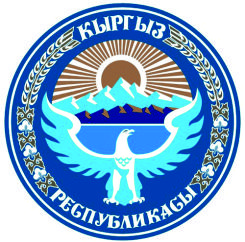 _____________________________________________________________________________________         ТОКТОМ № 156/ 28-1819.09.2023ж. 								    Интернационал айылы.Интернационал айыл өкмөтүнө караштуу Интернационал айылында жайгашкан БДРди Ысык-Ата райондук суу чарба башкармалыгына өткөрүп берүү жөнүндөИнтернационал айыл кеңешинин депутаттарынын кезексиз сессиясында, Интернационал айыл аймагынын “Ой-Талгы” Суу пайдалануучу ассоциациясынын  18.09.2023-ж. протоколундагы сунуштарын жана пикирлерин эске алып  Интернационал айылдык кенешиТОКТОМ КЫЛАТ:Интернационал айыл өкмөтүнө караштуу Интернационал айылында жайгашкан БДРди айыл өкмөтүнүн балансынан Мамлекеттик менчикке алып, Суу ресурстары кызматынын карамагына өткөрүп берүү жөнүндө, дыйкандардын суроо талаптары канааттандырылсын.Мамлекеттик менчике өткөндөн кийин жеке менчикке берилбөөсү каралсын. Интернационал айыл аймагынын Интернационал айылындагы БДРди Ысык-Ата райондук суу чарба башкармалыгынын балансына өткөрүп берүүнү чечүү жагы Кыргыз Республикасынын айыл чарба министрлигинин астындагы Суу ресурстары кызматы мамлекеттик мекемесинен суралсын.Бул токтомдун аткарылышын камсыз кылуу жагы Интернационал айыл өкмөтүнүн башчысы А.Б. Камчыбековго жүктөлсүн. Айылдык кеңешинин торагасы 				 С.М. Чекиров_____________________________________________________________________________________                      ПОСТАНОВЛЕНИЕ № 156/ 28-1819.09.2023г. 								    село Интернациональное.О передаче сооружения БДР расположенный в селе Интернациональное Интернационального айылного аймака под управлениеИссык-Атинского районного управления водного хозяйства.Рассмотрев на внеочередном заседании депутатов Интернационального айылного аймака  протокол собрания от 18.09.2023г Ассоциации водопользователей Интернационального айылного аймака «Ой-Талгы» а также  с учетом рекомендаций и мнений Интернациональный айылный кенешПОСТАНОВИЛ:Удовлетворить просьбу жителей о передаче БДР, расположенного в селе Интернациональное с баланса Интернационального айыл окмоту в государственную собственность водного хозяйства Ысык-Атинского района. Следует учитывать, что после перехода в государственную собственность оно не должно передаваться в частную собственность.Просить государственное учреждение Службы водного хозяйства при Министерстве сельского хозяйства Кыргызской Республики принять решение о передаче БДР в селе Интернациональное, Интернационального айылного аймака на баланс Иссык-Атинского районного управленияКонтроль за исполнением настоящего постановления возлагается на главу Интернационального айыл окмоту Камчыбекова А.Б.Председатель айылного кенеша                                           Чекиров С.М.КЫРГЫ3 РЕСПУБЛИКАСЫ   ЧYЙ ОБЛУСУЫСЫК-АТА РАЙОНУИНТЕРНАЦИОНАЛАЙЫЛ АЙМАГЫНЫНИНТЕРНАЦИОНАЛ АЙЫЛДЫК КЕНЕШИКЫРГЫ3СКАЯ РЕСПУБЛИКА ЧУЙСКАЯ ОБЛАСТЬЫСЫК-АТИНСКИЙ РАЙОНИНТЕРНАЦИОНАЛЬНЫЙАЙЫЛЬНЫЙ  АЙМАКИНТЕРНАЦИОНАЛЬНЫЙАЙЫЛНЫЙ КЕНЕШ